As the Meeting's official carrier, TAP Portugal offers a discount to the participants who make their flight booking and buy their ticket exclusively through TAP Portugal’s website.The discounts offered are:10% in economy class;20% in business class.The code IT15TPCG32 has been attributed to this event and must be mentioned when making the booking in order to qualify for the discount. To make the booking, the participant should follow these steps:Go to TAP Portugal's website www.flytap.com;Select flights and dates;Insert the event code in the Promotion/Congress Code Box, located on the left side of the webpage. 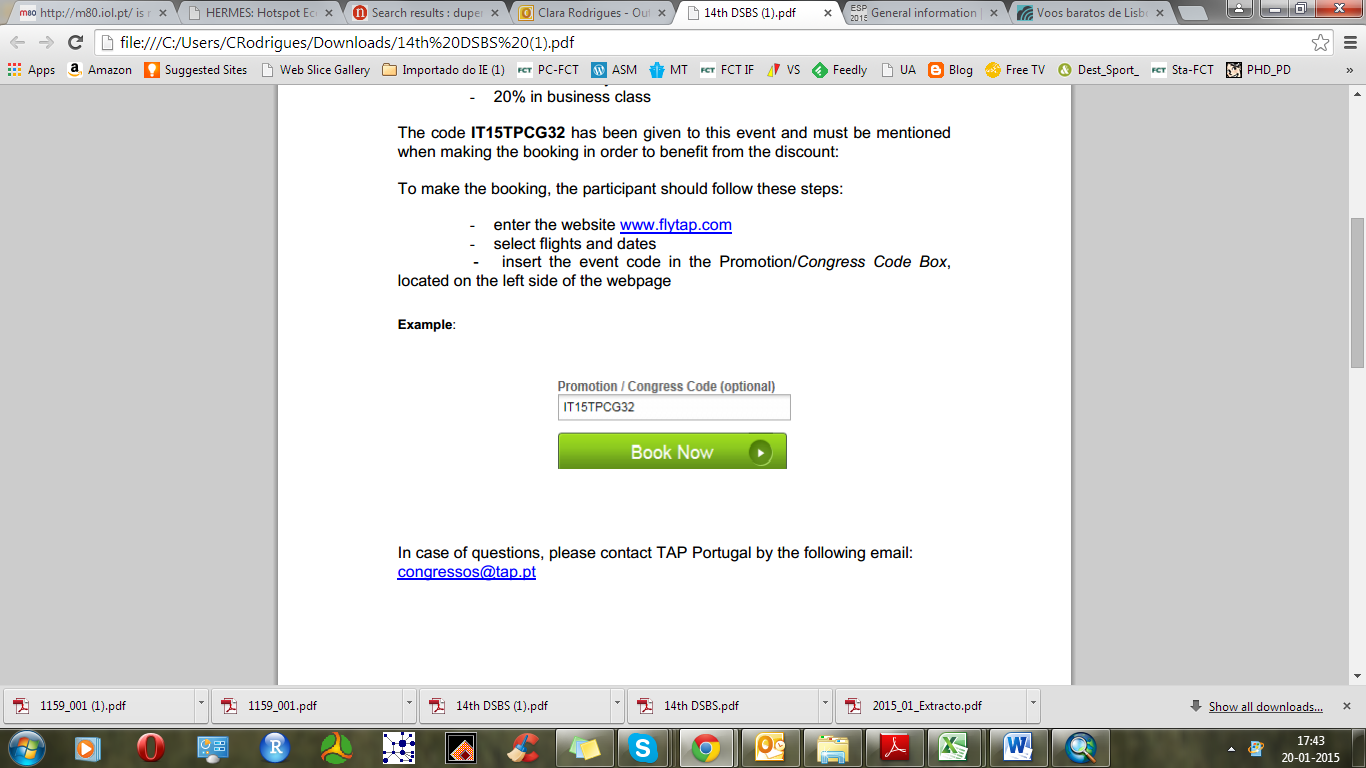 Please consult the terms of this promotion by following this link.Any questions should be directed to TAP Portugal by sending an email to congressos@tap.pt.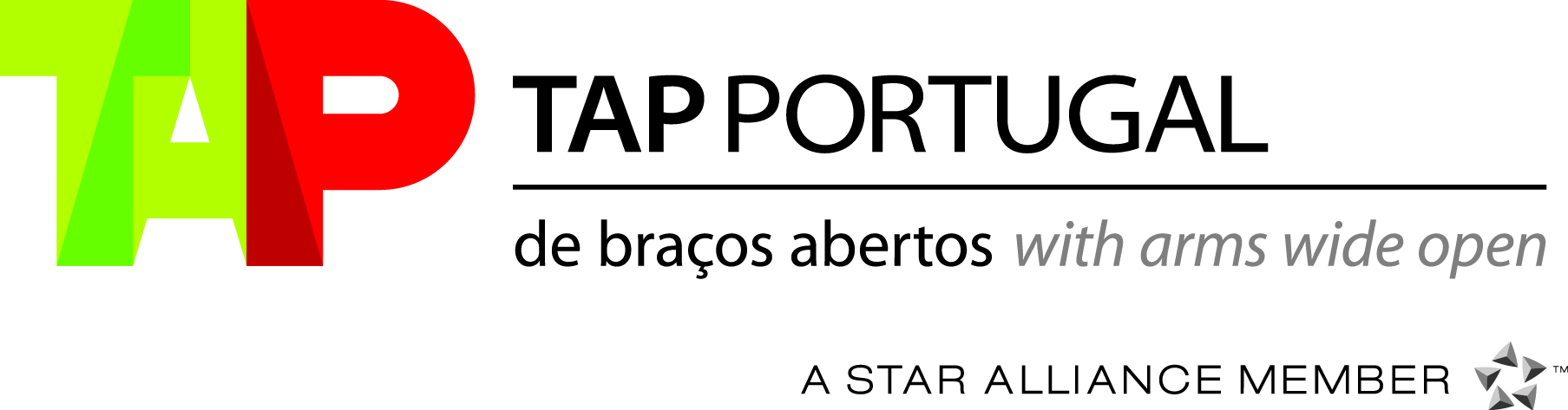 